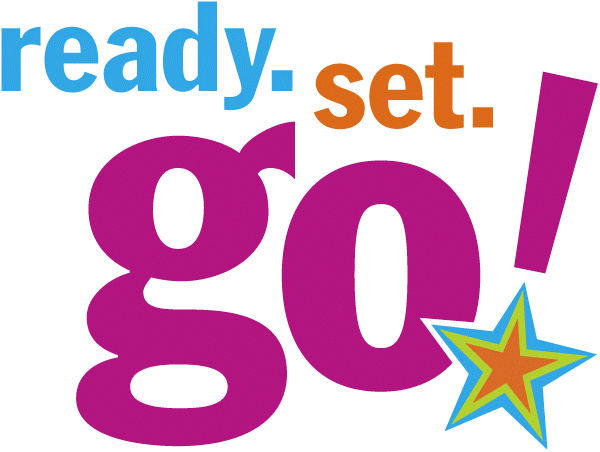 NAME OF THE PROGRAM:  “Ready Set Go!”TARGETED POPULATION:  Deaf, Hard of Hearing, and Deaf-Blind high school studentsTARGET NUMBER TO SERVE:  16 for the first implementation, increase this to max out at 30 laterMAJOR EMPHASIS:  Provide students the tools and experiences needed to obtain successful and satisfying employment.  This program will focus on preparing the student with hands-on learning, discussion, informational handouts, and individual charting of steps to achieve the realistic career they desire.  There will be six-five hour sessions over the span of two weeks.  Daily sessions will begin at 9:00 am and end at 2:30 pm.  There will be a half hour for lunch; 12:00 am – 12:30.  SCHEDULE:DAY ONE:	Registration of students/school staffIntroductions of People and Program		Maze Activity and Debriefing (object lesson showing how knowledge is powerful)		Theme of the day; “Workplace Readiness”AttitudeAppearanceAction 		Rope Knot Activity (object lesson showing how knowledge is powerful)Job Exploration		Guest speakers who are deaf, hard of hearing, and deaf-blind present about their jobs,education, with a period of questions and answers afterwards		Job Contemplation…what career field would be suited for you?			Interest Assessments				Listing of five jobs of interest		Journal WritingDAY TWO: 	Drawing Out Your Pathway		Summarize previous day’s achievements		Each student will be given a list of jobs in their interest area with a listing of educational				requirements		Each student will choose a vocation and write down all of the educational requirements needed			on their passportStudents will be given a question to answer correctly to proceed with their educational goals to		gain a feeling of achievement.  The further the education, the harder the question becomes.		Once all of their “education” is completed, their passports are checked and they are awarded	beads symbolizing their career.A debriefing occurs to foster comments regarding the education required for their career	choice.		Tour of Tennessee Rehabilitation Center		Debriefing with Questions and Answers		Discussion on what the Deaf Services Program does for students and staff		Journal WritingDAY THREE: Review of previous day’s activities		Accommodations for the Workplace (Disability Rights of Tennessee)			What does the word “accommodation” mean?			What the law states regarding “deafness” and employment?			How does one request accommodations?			What are “reasonable accommodations”?			How to report when rights are being denied?		Technology and Services (Tech Access Center of Mid-Tennessee)			What can be used to “level the playing field” for equality with hearing co-workers		Questions and Answers for both presenters		Role playing of the following scenarios:			Not dressed appropriately for work			Being late for work			Having a bad attitude			Being a bad team member			Having your rights denied			Deaf and Hearing cultures clash		Group work to develop a contract for the workplace		Groups come together and develop one contract		Contracts are printed and signed by each student		Shadowing assignments are given out to the students and a brief explanation of dress code and			other important items are discussed.		Journal WritingDAY FOUR: Job Shadowing Day		Each student will shadow an employee at a job site that may be similar to the one they want to			really have.		After 2 ½ hours, a debriefing will be held with the students and the person they shadowed			with.		Finances			How are you going to live on your salary?			Detail average expenses				Rent		Electric	Water		Gasoline				Bus fare	Car Note	Food		Clothing				Cable		Cell Phone	Entertainment	Emergency Fund				Retirement			Apartment search for reasonably priced living spaces			Create a budget		Journal WritingDAY FIVE:  	Review of Previous Day		How to find a job			Newspaper			Internet			People you know			Cold Calls		How to create a professional resume		How to interview		Homework Assignment			Choose a passage from your journal to share with the class for tomorrow			Come tomorrow dressed for the job you want to have		Journal WritingDAY SIX: 	Review the previous five sessions		Each student will stand and share:				One journal entry			Their career goal			How they will accomplish their career goal			What they have learned from “Ready Set Go!”		All students together will sign their employment contract		Completion Ceremony		Evaluations of “Ready Set Go!”